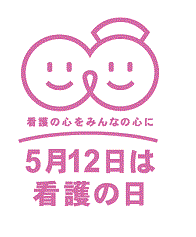 ２０１９度　　　　　　　　　　　　　　　　　　　　　　　２０１９年　　月　　日　　　　　　　※複数回実施された場合は、この用紙をコピーしてお使い下さい。施　　設　　名電　話　番　号２０１９年　　月　　日（　　）時　　　分　　～　　　時　　　分まで　２０１９年　　月　　日（　　）時　　　分　　～　　　時　　　分まで　２０１９年　　月　　日（　　）時　　　分　　～　　　時　　　分まで　２０１９年　　月　　日（　　）時　　　分　　～　　　時　　　分まで　２０１９年　　月　　日（　　）時　　　分　　～　　　時　　　分まで　小学生：　　名小学生：　　名学校名：学校名：学校名：中学生：　　名中学生：　　名学校名：学校名：学校名：高校生：　　名高校生：　　名学校名：学校名：学校名：学　生：　　名学　生：　　名学校名：学校名：学校名：主　婦：　　　名　　　　会社員：　　　名その他：　　　名　　　　　　　 　　　　　　　　　　　　　合　計　　　名主　婦：　　　名　　　　会社員：　　　名その他：　　　名　　　　　　　 　　　　　　　　　　　　　合　計　　　名主　婦：　　　名　　　　会社員：　　　名その他：　　　名　　　　　　　 　　　　　　　　　　　　　合　計　　　名主　婦：　　　名　　　　会社員：　　　名その他：　　　名　　　　　　　 　　　　　　　　　　　　　合　計　　　名主　婦：　　　名　　　　会社員：　　　名その他：　　　名　　　　　　　 　　　　　　　　　　　　　合　計　　　名体験者の感想文体験者の感想文から2～3名分を選択し、別紙添付してください。体験者の感想文から2～3名分を選択し、別紙添付してください。体験者の感想文から2～3名分を選択し、別紙添付してください。体験者の感想文から2～3名分を選択し、別紙添付してください。体験者の感想文から2～3名分を選択し、別紙添付してください。実施者側の感想施設利用料振込先＊原則として銀行振込とします。手渡しは可です。現金書留不可銀行・信用金庫信用組合・協働組合銀行・信用金庫信用組合・協働組合銀行・信用金庫信用組合・協働組合銀行・信用金庫信用組合・協働組合支店施設利用料振込先＊原則として銀行振込とします。手渡しは可です。現金書留不可(ゆうちょ銀行)店名　　　　　　　　　　　店番　　　　　　　　　　　(ゆうちょ銀行)店名　　　　　　　　　　　店番　　　　　　　　　　　(ゆうちょ銀行)店名　　　　　　　　　　　店番　　　　　　　　　　　１．普　通　　　　２．当　座口　座　番　号施設利用料振込先＊原則として銀行振込とします。手渡しは可です。現金書留不可(ゆうちょ銀行)店名　　　　　　　　　　　店番　　　　　　　　　　　(ゆうちょ銀行)店名　　　　　　　　　　　店番　　　　　　　　　　　(ゆうちょ銀行)店名　　　　　　　　　　　店番　　　　　　　　　　　１．普　通　　　　２．当　座施設利用料振込先＊原則として銀行振込とします。手渡しは可です。現金書留不可フリガナ施設利用料振込先＊原則として銀行振込とします。手渡しは可です。現金書留不可名義人